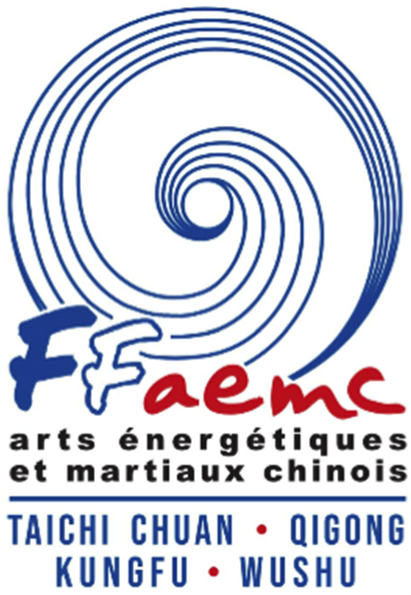 AUTORISATION PARENTALE  2022/2023Je soussigné(e) : ............................................................................................................  père     -     mère     -      tuteur  	(rayer les mentions inutiles)demeurant ..............................................................................................................................................................................................................................................................Tél : domicile :......../......../......../......../........ / Mobile : …...../........./........./........./.........N° Sécurité sociale : ……………………………………………………AUTORISE LA PARTICIPATION ET LA PRISE EN CHARGE MÉDICALE DE MON ENFANTNOM................................................................PRÉNOM...................................................Pendant : Le championnat de France de Shuai Jiao du  4 juin 2023 organisé par la FFAEMC.La coupe de France de Shuai Jiao du  4 juin 2023 organisée par la FFAEMC.Fait à …………. ……... …………le  …...../ ............./ 2023Signature du représentant légalFaire précéder la signature de la mention « lu et approuvé »……………………….…………Contact en cas d’urgence								Tél : ……/………/………/………/……….	 			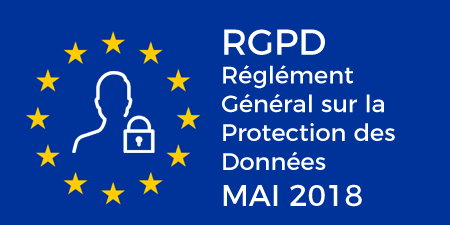 Les informations recueillies font l’objet d’un traitement informatique destiné à la gestion des équipes de France Wushu. Le destinataire des données est : la FFAEMC.  Conformément au « Règlement Général à la Protection des Données » du 25 Mai 2018, vous bénéficiez d’un droit d’accès et de rectification aux informations qui vous concernent. Si vous souhaitez exercer ce droit et obtenir communication des informations vous concernant, veuillez-vous adresser aux dirigeants de la FFAEMC. Vous pouvez également, pour des motifs légitimes, vous opposer au traitement des données vous concernant.